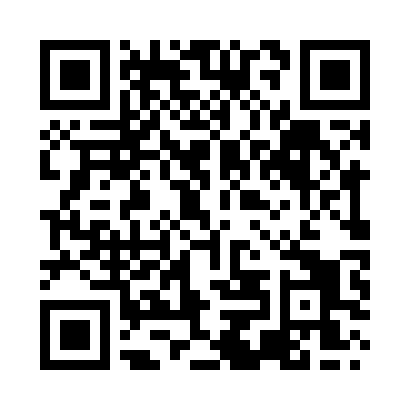 Prayer times for Arkesden, Essex, UKWed 1 May 2024 - Fri 31 May 2024High Latitude Method: Angle Based RulePrayer Calculation Method: Islamic Society of North AmericaAsar Calculation Method: HanafiPrayer times provided by https://www.salahtimes.comDateDayFajrSunriseDhuhrAsrMaghribIsha1Wed3:305:2912:566:048:2510:242Thu3:275:2712:566:058:2610:273Fri3:245:2512:566:068:2810:304Sat3:215:2312:566:078:3010:335Sun3:185:2112:566:088:3110:366Mon3:155:2012:566:098:3310:397Tue3:125:1812:566:108:3510:428Wed3:095:1612:566:118:3610:449Thu3:065:1412:566:128:3810:4710Fri3:045:1312:566:138:4010:4811Sat3:045:1112:566:148:4110:4912Sun3:035:0912:566:158:4310:4913Mon3:025:0812:566:168:4410:5014Tue3:015:0612:566:178:4610:5115Wed3:005:0512:566:188:4710:5216Thu3:005:0312:566:198:4910:5217Fri2:595:0212:566:198:5010:5318Sat2:585:0012:566:208:5210:5419Sun2:584:5912:566:218:5310:5520Mon2:574:5812:566:228:5510:5621Tue2:564:5612:566:238:5610:5622Wed2:564:5512:566:248:5810:5723Thu2:554:5412:566:258:5910:5824Fri2:554:5312:566:259:0010:5825Sat2:544:5212:566:269:0210:5926Sun2:544:5112:566:279:0311:0027Mon2:534:5012:576:289:0411:0128Tue2:534:4912:576:289:0511:0129Wed2:524:4812:576:299:0711:0230Thu2:524:4712:576:309:0811:0231Fri2:524:4612:576:309:0911:03